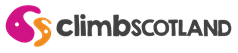 Informal volunteer meeting questionsHere are some example interview questions that could be used as part of your 
interview process. These should be selected and tailored in accordance with the 
role you are recruiting for.What are your reasons for applying for this position and what do you feel you can bring to the role?Tell us about your volunteering experiences that are relevant to this role.What experience have you had of volunteering in a club environment and what are the key skills required?Can you tell us about a club development intervention that went really well?Can you tell us about a club development intervention that did not go so well and what you did to resolve this?What do you understand by the term ‘equity’, and how would you ensure equity in your club?This post involves motivating young people to become and stay involved in sport. How would you enthuse and motivate young people to be involved and remain involved in the club?What knowledge do you have with regards child protection and welfare principles, and policies and procedures?What is your understanding of school–club links? How would you develop 
school–club links?Good communication skills are essential for this role as you will be working with a diverse range of people, groups and organisations. Can you tell us how your communication skills will assist you in this role?This role may involve some administrative tasks; for example, taking registers, collecting key performance indicators (KPIs). Can you tell us about your experience of carrying out such tasks?